DEMANDE DE LOGEMENT ADAPTÉ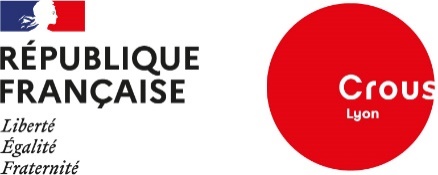 EN RÉSIDENCE UNIVERSITAIREAnnée universitaire 2024 – 2025Réservée aux étudiants à mobilité réduite ou présentant un handicap sensoriel, mental, cognitif ou psychique ou une maladie invalidanteVotre demande de logement doit être effectuée en 3 étapes :  1. Constituer une demande de logement à travers le DOSSIER SOCIAL ÉTUDIANT (DSE)*, en cochant bien « je souhaite faire une demande de logement » à partir du 1er mars et jusqu’au 31 mai 2024 sur le site du Crous de votre académie d’origine. *Les étudiants internationaux n’ont pas à constituer un DSE2. Dès le 7 mai et jusqu’au 10 juin 2024, faire vos vœux de logement sur https://trouverunlogement.lescrous.fr/ *À partir du 9 juillet pour les étudiants internationaux.3. En parallèle, remplir ce questionnaire afin de nous permettre de vous identifier et d’étudier votre demande spécifique dans notre parc de logement. Il est à renvoyer par mail accompagné d’une attestation statut handicapé (RQTH/carte invalidité/Attestation allocation adulte enfant handicapé) à l’adresse : handicap@crous-lyon.frNOM (obligatoire) : 	PRÉNOM (obligatoire) : Date de Naissance (obligatoire) :  Nationalité : N° INE (obligatoire) : Adresse : Ville : 	Code postal : 	Pays : @mail (obligatoire) :  de l’étudiant : 	 de la famille :En 2024 – 2025 serez-vous :Boursier d'enseignement supérieur ?	 OUI → Échelon : 	Organisme : 	 NON 	(Crous, Région, …)
Étudiant international ?	 OUI → Programme d'échange : 	 NONLes étudiants en situation de handicap ont un accès favorisé aux bourses sur critères sociaux grâce à un supplément de 4 points de charge. Cela peut donner droit à une éligibilité à la bourse ou à une revalorisation du montant alloué.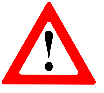 Exposé des difficultés rencontréesNature des difficultés rencontrées et des conséquences sur la vie quotidienne (joindre obligatoirement une attestation de la MDPH, (RQTH, carte invalidité, Attestation allocation adulte enfant handicapé, …) : Handicaps moteurs :		 NON CONCERNÉMobilité des membres supérieurs : POSSIBLE   DIFFICILE  IMPOSSIBLEMobilité des membres inférieurs : POSSIBLE   DIFFICILE  IMPOSSIBLEDéplacement :Avec aide humaine : OUI   NONEn intérieur : Marche possible OUI   NONUtilisation d’un fauteuil roulant OUI   NONEn extérieur : Marche possible OUI   NONUtilisation d’un fauteuil roulant OUI   NONMode de transport utilisé : Véhicule individuel adapté Transport adapté Transports en commun Autres (à préciser) : Vous disposez de : Fauteuil roulant manuel Fauteuil roulant électrique Aide à la marche (cannes, béquilles, etc.) Véhicule Handicaps sensoriels :		 NON CONCERNÉ Déficiences visuelles Déficiences auditives Troubles dus à un handicap viscéral, mental ou psychique :  NON CONCERNÉÀ préciser : Communication :	 NON CONCERNÉ Avec aide humaine 	 Avec aide technique, à préciser : Assistance d’une tierce personne :	 NON CONCERNÉDétailler dans quelles circonstances (quotidiennement, de nuit, raisons médicales, etc.) : Besoins particuliers en matière de logement ?	 NON CONCERNÉMerci de les détailler précisément :Plus le nombre d’équipements impératifs sera important, plus il sera difficile de trouver un logement adapté à votre demande. Il est donc important que vous sélectionniez uniquement ceux qui vous sont indispensables.Accessibilité : Portes automatisées Proximité d’une place de parkingIntérieur : Douche sans seuil	 Logement avec tierce personne pour la nuit  Cuisine privative	 Volets roulants électriques Flash (signal lumineux)	 Mobilier à hauteur adaptée Lit médicalisé *	 Animal d’assistance * Lève-personne *	 Équipement d’oxygénothérapie *Autre : (N’hésitez pas à nous communiquer toute information utile afin que nous puissions vous accompagner au mieux dans votre démarche) *Attention, ces équipements ne sont pas fournis par le Crous. Pour toute question sur les aides financières possibles, veuillez-vous rapprocher de la mission handicap de votre établissement d’accueil :http://guidehandicap.universite-lyon.fr/ rubrique « référent handicap »Études envisagées en 2024 – 2025Cette information est essentielle pour pouvoir vous orienter vers un logement aussi proche que possible de votre lieu d’études.VŒUX DE LOGEMENTType de logement souhaité :	 Chambre PMR en colocation	 Chambre non PMR en colocation 	 Studio PMR	 Studio non PMR Si vous avez déjà identifié des résidences qui pourraient correspondre à vos besoins et à vos usages sur le site du Crous, merci de bien vouloir noter les noms ci-après : RAPPEL : AUCUN DOSSIER DE DEMANDE DE LOGEMENT ADAPTÉ NE SERA TRAITÉ SANS LA CONSTITUTION PRÉALABLE DU DOSSIER SOCIAL ÉTUDIANT (DSE). (À l’exception des étudiants internationaux qui n’ont pas à constituer un DSE)Vos données médicales resteront confidentielles et connues du seul service social ou référent handicap.Toutefois, une fiche de liaison sera adressée à la résidence universitaire après l’attribution d’un logement. En effet, pour des raisons de sécurité, il est important que la résidence soit informée de votre situation particulière afin de pouvoir mieux prendre en compte vos besoins. Cette fiche de liaison ne comportera que les données essentielles à l’aménagement ou au choix du logement. Je donne mon accord pour la transmission d’une fiche de liaison à la résidence universitaire l’informant de ma situation particulière.OUI 		NON Je donne mon accord pour que la date de fin de validité figurant sur ma notification MDPH soit enregistrée dans le logiciel Crous de gestion de l’hébergement et ceci afin d’éviter que cette notification me soit redemandée l’année suivante.OUI 		NON Avant d’envoyer ma demande, je prends note des éléments suivants :L’envoi de mon dossier doit être complété par un échange (possible par téléphone) avec le Crous de Lyon, de façon à pouvoir échanger sur ma situation personnelle et ainsi m’offrir les meilleures conditions possibles pour effectuer mes études. Du fait de la demande importante de logements auprès du Crous de Lyon, après la date du date du 1er tour logement, le Crous ne pourra plus vous garantir de logement qui corresponde pleinement à vos besoins. Aussi, est-il impératif de prendre contact avec le Crous de Lyon bien en amont de cette date, et ce, même si vous n’êtes pas pleinement certain de venir étudier sur l’académie du Crous à la rentrée.	Fait le  	À 	Signature : Informations concernant le Règlement Général sur la Protection des Données (RGPD) :Les informations recueillies par le service social, agissant au nom du Directeur Général du Crous de Lyon, à partir de ce formulaire font l’objet d’un traitement informatisé destiné au service social du Crous, dans la finalité d’évaluer votre dossier. Ces données seront conservées durant au maximum 5 ans.Conformément au règlement général sur la protection des données, vous disposez d’un droit d’accès, de rectification, aux informations qui vous concernent, d’effacement, d’un droit d’opposition ou d’une limitation du traitement des données. Pour exercer ces droits ou pour toute question sur le traitement de vos données dans ce dispositif, vous pouvez contacter notre DPO en vous adressant par mail à : dpo@crous-lyon.frVœu n°1Vœu n°2Vœu n°3Vœu n°4VilleÉtablissement & CampusCursus & niveau d’étude